Grade Level: Kindergarten		Subject: English Language Arts And Reading		Unit Number and Title: Unit 02: Reading with Purpose	                                                                                  IFD Planning Guide- 20 Days (ELAR)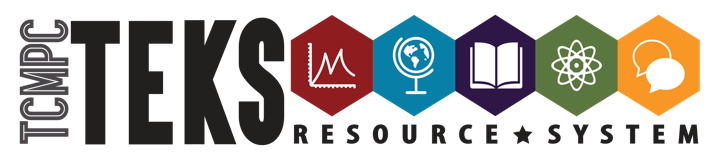 PA# __1__:In a small group, use a pointer to identify different parts of a book (e.g., front and back cover, title page) and to demonstrate knowledge that reading moves from top to bottom and left to right.PA# __2__:After listening to a folktale or fable read aloud to the class, in a small group discuss the purpose for reading the folktale or fable. Then share the big idea of the story along with a personal experience that connects to the text. Draw a picture that represents your personal connection. Write your name on the drawing.PA# __3__:Read or listen to an informational text. In a small group, discuss the purpose for reading or listening tothe text and identify topics and details. Individually, draw pictures to illustrate important facts from the text. Speak using complete simple sentences to tell others about your illustration.PA# __4__:Generate an idea and write or dictate to tell a story in chronological order. Share your story with a partner.TEKS (KS/SE):K.1F, K.1GTEKS (KS/SE):K.6B, K.8A, K.16A.v, K.18C, K.21A, K.22A, K.Fig19A, K.Fig19E, K.Fig19FTEKS (KS/SE):K.9A, K.10A, K.10B, K.16C, K.21A, K.22A, K.Fig19ATEKS (KS/SE):K.13A, K.13B, K.13E, K.14A, K.16A.i, K.16A.ii, K.16A.vMini-lesson Topics:Mini-lesson Topics:Mini-lesson Topics:Mini-lesson Topics:Day 1Day 2Day 3Day 4Day 5Day 6Day 7Day 8Day 9Day 10Day 11Day 12Day 13Day 14Day 15Day 16Day 17Day 18Day 19Day 20Day 21Day 22Day 23Day 24Day 25